السؤال الأول: أختار الإجابة الصحيحة لكل من العبارات التالية:انتهت الأسئلة بالتوقيقمعلمة المادة /بسم الله الرحمن الرحيمبسم الله الرحمن الرحيمبسم الله الرحمن الرحيمالمملكة العربية السعودية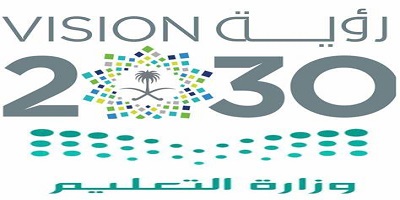 المادة: المهارات الحياتية والاسريةوزارة التعليمالصف: السادس الابتدائيإدارة تعليم ......................الفصل الدراسي الأول 1445هـمدرسة ..........................إختبار منتصف الفصل (الفترة)اسم الطالبة : ........................................................اسم الطالبة : ........................................................20من الخطوات التي يجب أتباعها عند حدوث حريق:من الخطوات التي يجب أتباعها عند حدوث حريق:الأتصال بالدفاع المدنيعدم إبلاغ أحد بوجود حريقمن عوامل الوقاية من حوادث السقوط:من عوامل الوقاية من حوادث السقوط:إغلاق الأبواب المؤدية الى الشرفاتإقفال مقابس الكهرباءالملابس التي تناسب فصل الشتاء هي:الملابس التي تناسب فصل الشتاء هي:الملابس الخفيفةالمعاطف الثقيلةمن التغيرات التي تحصل للبن بعد التحميص:من التغيرات التي تحصل للبن بعد التحميص:يتغير لون الحبوب من الأخضر الى البنيتصبح رائحتها كريهةيتم أستخدام معلقة جافة عند أستعمال البن حتى:يتم أستخدام معلقة جافة عند أستعمال البن حتى:لا يفقد رائحتهلا يبتل مسحوق البنالسؤال الثاني: ضع علامة (√) أمام العبارة الصحيحة وعلامة (X) أمام العبارة الخاطئة:السؤال الثاني: ضع علامة (√) أمام العبارة الصحيحة وعلامة (X) أمام العبارة الخاطئة:السؤال الثاني: ضع علامة (√) أمام العبارة الصحيحة وعلامة (X) أمام العبارة الخاطئة:1عند تحميص البن يفقد جزءاً من الكافيين(      )2تضم القهوة العربية الهيل المطحون(      )3يوحي اللون الأصفر بالثقة العالية(      )4ينبغي أن تكون ملابس المنزل فضفاضة(      )5عدم تجفيف الأرض المبللة من أسباب حوادث السقوط(      )6يطحن البن في السابق بالمطحنة الكهربائية(      )7تحدث حوادث الأختناق عن طريق إبتلاع الأزرار(      )8ترتدي الفتاة نفس الملابس في كافة فصول السنة(      )9الكهرباء لا تشكل خطورة عند إهمالها(      )10الوعي بمفهوم السلامة مبدأ يسعى الجميع لتحقيقه(      )